GUÍA DE LENGUAJE Y COMUNICACIÓN TERCEROS AÑOSSEMANA 5. DEL 27 AL 30 DE ABRIL.Antes de comenzar, revisaremos un resumen de los derechos de niños y niñas en Chile, según la institución Worldvision.Derecho a la igualdad, sin distinción de raza, religión o nacionalidad.Derecho a una protección especial para que puedan crecer física, mental y socialmente sanos y libres.Derecho a tener un nombre y una nacionalidad.Derecho a una alimentación, vivienda y atención médica adecuadas.Derecho a educación y atenciones especiales para los niños y niñas con discapacidad. Derecho a comprensión y amor por parte de las familias y de la sociedad.Derecho a una educación gratuita y derecho a divertirse y jugar.Derecho a atención y ayuda preferentes en caso de peligro.Derecho a ser protegido contra el abandono y trabajo infantilDerecho a recibir una educación que fomente la solidaridad, la amistad y la justicia entre todo el mundo.Ahora, abre tu libro en la página 35 y sigue las instrucciones: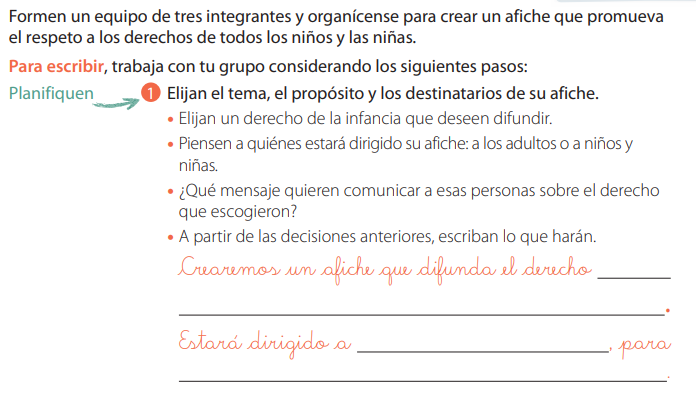 Ahora avanza en las actividades señaladas, utilizando los materiales solicitados: 1 hoja de block chica o grande, o cartulina o papel blanco. (cualquiera sirve, use la que tenga en el hogar)Lápices de colores.Regla.Lápiz de minaGoma de borrar.Materiales adicionales que pueda tener en el hogar para adornar.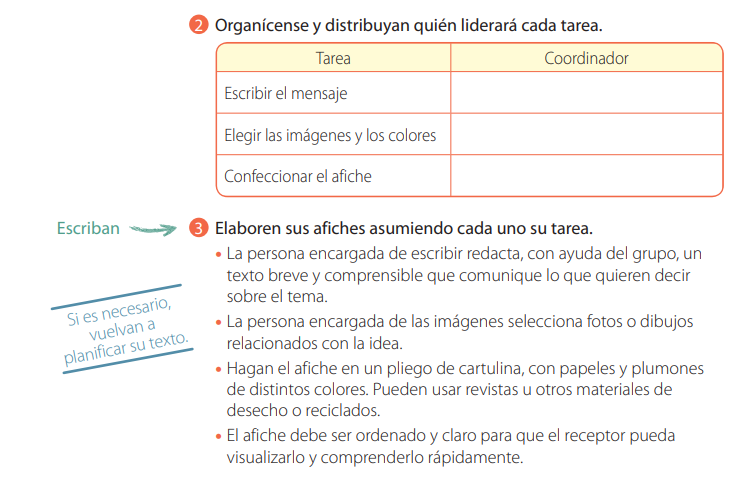 No olvides considerar el consejo de la página 36 al momento de escribir, recordando la importancia de los sustantivos, y la concordancia de los artículos.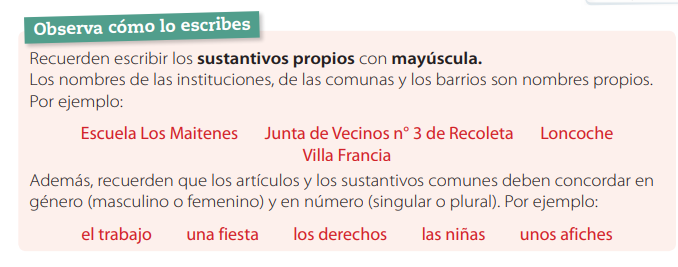 Continúa en la página 36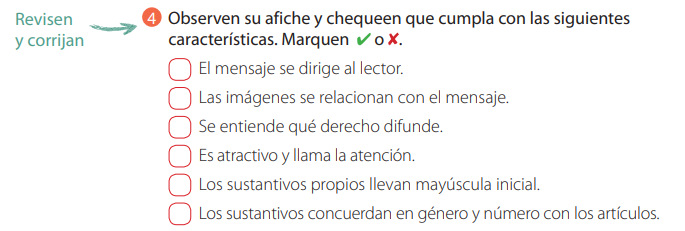 Una vez finalizado el afiche, guárdalo en una carpeta.Nombre:Curso:                                                                                  Fecha: OA: Escribir afiches, para lograr diferentes propósitos: usando un formato adecuado; transmitiendo el mensaje con claridad.